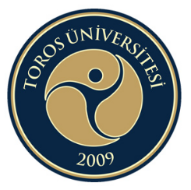 TOROS ÜNİVERSİTESİ SBF BESLENME VE DİYETETİK BÖLÜMÜ 2023-2024 BAHAR DÖNEMİ FİNAL SINAVI PROGRAMI24 HAZİRAN PAZARTESİ24 HAZİRAN PAZARTESİ25 HAZİRAN SALI26 HAZİRAN ÇARŞAMBA27 HAZİRAN PERŞEMBE28 HAZİRAN CUMA09:10-10:00Ders Kodu: BDY 114 Ders Adı: ANATOMİ 2 Doç. Dr. Cüneyt TAMAMDerslik: C203Gözetmen: Ar.Gör.Ayşe Gökçe ALPDers Kodu: ATA102Ders Adı: ATATÜRK İLKELERİ VE İNKILAP TARİHİ 2Öğr. Gör. Ercan BOLATDerslik: C404Gözetmen: Ar.Gör.Ayşe Gökçe ALP10:10-11:00Ders Kodu: BDY 410 Ders Adı: İNTÖRNLÜK DEĞERLENDİRME SINAVI Derslik: A001, B103, B207, B110, Antropometri Lab.  B203 Sınav Sorumlusu: Bölüm Öğretim ElemanlarıDers Kodu: ING 102 Ders Adı: YABANCI DİL2Öğr. Gör. Özgür SANDALDerslik: C106Ders Kodu: BDY 312Ders Adı: TOPLUM SAĞLIĞI VE BESLENMESİNDE GÜNCEL YAKLAŞIMLARDr. Öğr. Ü. Özlem ÖZPAK AKKUŞDerslik:B103Gözetmen: Ar.Gör.Ayşe Gökçe ALPDers Kodu: BDY118 Ders Adı: MESLEKİ SORUMLULUK VE ETİK Dr. Öğr. Ü. Meltem MERMERDerslik: C005Gözetmen: Ar.Gör.Ayşe Gökçe ALP11:10-12:00Ders Kodu: BDY 410 Ders Adı: İNTÖRNLÜK DEĞERLENDİRME SINAVI Derslik: A001, B103, B207, B110, Antropometri Lab.  B203 Sınav Sorumlusu: Bölüm Öğretim ElemanlarıDers Kodu: BDY224Ders Adı: MESLEKİ İNGİLİZCE 2Öğr. Gör. Özgür SANDALDerslik: C005Ders Kodu: TD102 Ders Adı: TÜRK DİLİ 2 Öğr. Gör. Nevzat EROLDerslik: C005Gözetmen: Ar.Gör.Ayşe Gökçe ALPDers Kodu: BDY 318Ders Adı: TOPLU BESLENME SİSTEMLERİ 2Dr. Öğr. Ü. Özlem ÖZPAK AKKUŞDerslik:B103Gözetmen: Ar.Gör.Ayşe Gökçe ALPDers Kodu: BDY SD 24Ders Adı: SPORCU BESLENMESİ IDr. Öğr. Ü. Eda PARLAKDerslik: C404Gözetmen: Ar.Gör.Ayşe Gökçe ALPDers Kodu: BDY 320 Ders Adı: YETİŞKİNHASTALIKLARINDA BESLENME VE UYGULAMALARI 2Dr. Öğr. Ü. Eda PARLAKDerslik:B103Gözetmen: Ar.Gör.Ayşe Gökçe ALP12:00-13:00ÖĞLE TATİLİ13:10-14:00Ders Kodu: BDY 216Ders Adı: BESLENME İLKELERİ VE UYGULAMALARI 2Dr. Öğr. Ü. Meltem MERMERDerslik: C203Gözetmen: Ar.Gör.Ayşe Gökçe ALPDers Kodu: BDY 218Ders Adı: TIBBİ BİYOLOJİ VEGENETİK Dr. Öğr. Ü. Harika TOPAL ÖNALDerslik: C203Ders Kodu: BDY SD 14Ders Adı: MORBID OBEZİTE CERRAHİSİNDE BESLENMEDr. Öğr. Ü. Eda PARLAKDerslik:B103Gözetmen: Ar.Gör.Ayşe Gökçe ALPDers Kodu: BDY 320 Ders Adı: YETİŞKİN HASTALIKLARINDA BESLENME VE UYGULAMALARI 2Dr. Öğr. Ü. Eda PARLAKDerslik:B103Gözetmen: Ar.Gör.Ayşe Gökçe ALP14:10-15:00 Ders Kodu: FZT SD14Ders Adı: SAĞLIK EKONOMİSİ Doç. Dr. Gökçe MANAVGATDerslik: C404Gözetmen: Ar.Gör.Ayşe Gökçe ALP Ders Kodu: FZT SD14Ders Adı: SAĞLIK EKONOMİSİ Doç. Dr. Gökçe MANAVGATDerslik: C404Gözetmen: Ar.Gör.Ayşe Gökçe ALPDers Kodu: BDY-SD20Ders Adı: EGZERSİZ FİZYOLOJİSİDoç. Dr. Serkan TAŞDerslik: C404Gözetmen: Ar.Gör.Ayşe Gökçe ALP15:10-16:00Ders Kodu: BDY120 Ders Adı: FİZYOLOJİ 2Öğr. Gör. Emre KUNDAKÇIDerslik:C203Gözetmen: Ar.Gör.Ayşe Gökçe ALP1 TEMMUZ PAZARTESİ2 TEMMUZ SALI3 TEMMUZ ÇARŞAMBA4 TEMMUZ PERŞEMBE5 TEMMUZ CUMA09:10-10:00Ders Kodu: BDY314Ders Adı: BESLENME EĞİTİMİ VE DANIŞMANLIĞIDoç. Dr. Betül GÜLŞEN Derslik:B103Gözetmen:Ar.Gör.Ayşe Gökçe ALPDers Kodu: BDY 124Ders Adı: ORGANİK KİMYAProf. Dr. Yüksel ÖZDEMİRDerslik: C404Gözetmen: Ar.Gör.Ayşe Gökçe ALPDers Kodu: BDY 214Ders Adı: BESİN KİMYASI VE UYGULAMALARI 2Prof. Dr. Yüksel ÖZDEMİRDerslik: C203Gözetmen: Ar.Gör.Ayşe Gökçe ALP10:10-11:00Ders Kodu: BDY 222Ders Adı: BESİN KONTROLÜ VE MEVZUATIÖğr. Gör. Betül YAPICIDerslik: C404Ders Kodu: BDY 212 Ders Adı: BESLENME BIYOKİMYASI 2Dr. Öğr. Ü. Gonca YILDIRIMDerslik: C20311:10-12:00Ders Kodu: BDY 322 Ders Adı: ÇOCUK HASTALIKLARINDA BESLENME VE DİYETETİK 2Doç. Dr. Betül GÜLŞEN Derslik:B103Gözetmen: Ar.Gör.Ayşe Gökçe ALP12:00-13:0013:10-14:00Ders Kodu: BDY SD 12Ders Adı: YAŞLILIK VE BESLENME Doç. Dr. Betül GÜLŞEN Derslik: C404Gözetmen: Ar.Gör.Ayşe Gökçe ALPDers Kodu: BDY 322 Ders Adı: ÇOCUKHASTALIKLARINDA BESLENME VE DİYETETİK 2Doç. Dr. Betül GÜLŞEN Derslik:B103 Gözetmen: Ar.Gör.Ayşe Gökçe ALPDers Kodu: BDY 220 Ders Adı: BESİN MİKROBİYOLOJİSİÖğr. Gör. Kamuran ÖZTOPDerslik: C20314:10-15:00Ders Kodu: BDY122 Ders Adı: PSİKOLOJİUzm. Dr. Gonca ÜNALDerslik: C404Gözetmen: Ar.Gör.Ayşe Gökçe ALPDers Kodu: BDY116Ders Adı: GENEL İKTİSATDoç.Dr. Gökçe MANAVGATDerslik: C005Gözetmen: Ar.Gör.Ayşe Gökçe ALP15:10-16:00Ders Kodu: BDY-SD22Ders Adı: DÜNYA MUTFAKLARIÖğr. Gör. Uğurcan METİNDerslik: C404Kodu: BDY316Ders Adı: BİYOİSTATİSTİKUzm. Elif ERTAŞGözetmen: Ar.Gör.Ayşe Gökçe ALPDerslik: Bilgisayar Laboratuvarı 